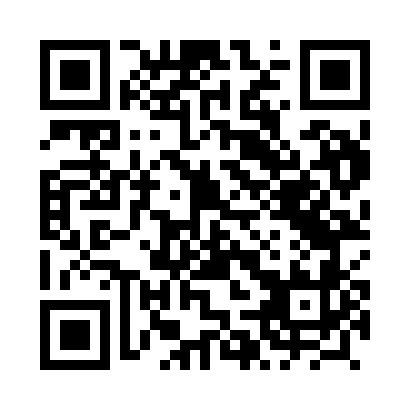 Prayer times for Rozubowice, PolandWed 1 May 2024 - Fri 31 May 2024High Latitude Method: Angle Based RulePrayer Calculation Method: Muslim World LeagueAsar Calculation Method: HanafiPrayer times provided by https://www.salahtimes.comDateDayFajrSunriseDhuhrAsrMaghribIsha1Wed2:475:0512:265:317:479:562Thu2:445:0312:265:327:499:583Fri2:415:0212:255:337:5010:014Sat2:385:0012:255:347:5210:045Sun2:354:5812:255:357:5310:066Mon2:314:5712:255:357:5510:097Tue2:284:5512:255:367:5610:128Wed2:254:5312:255:377:5710:159Thu2:224:5212:255:387:5910:1810Fri2:194:5012:255:398:0010:2011Sat2:164:4912:255:408:0210:2312Sun2:124:4712:255:418:0310:2613Mon2:104:4612:255:428:0510:2914Tue2:094:4512:255:428:0610:3215Wed2:084:4312:255:438:0710:3416Thu2:084:4212:255:448:0910:3417Fri2:074:4112:255:458:1010:3518Sat2:074:3912:255:468:1210:3519Sun2:064:3812:255:468:1310:3620Mon2:064:3712:255:478:1410:3721Tue2:064:3612:255:488:1510:3722Wed2:054:3512:255:498:1710:3823Thu2:054:3312:255:498:1810:3824Fri2:044:3212:265:508:1910:3925Sat2:044:3112:265:518:2010:4026Sun2:044:3012:265:528:2210:4027Mon2:034:2912:265:528:2310:4128Tue2:034:2912:265:538:2410:4129Wed2:034:2812:265:548:2510:4230Thu2:034:2712:265:548:2610:4231Fri2:024:2612:265:558:2710:43